РЕСПУБЛИКА  ДАГЕСТАНМУНИЦИПАЛЬНОЕ  ОБРАЗОВАНИЕ«МАГАРАМКЕНТСКИЙ  РАЙОН» СОБРАНИЕ  ДЕПУТАТОВ МУНИЦИПАЛЬНОГО РАЙОНАРЕШЕНИЕ №  150 -VIсд18. «04». 2018г.                                                                                                    с.МагарамкентО внесении изменений и дополнений в Устав муниципального района «Магарамкентский район»С целью приведения Устава муниципального района «Магарамкентский район» в соответствие с законодательством Российской Федерации и Республики Дагестан Собрание депутатов муниципального района РЕШИЛО:           Внести в Устав муниципального района «Магарамкентский район» следующие изменения и дополнения:в части 1 статьи 1 слова «и границах» исключить; часть 1 статьи 2 изложить в следующей редакции:«1. Границы территории муниципального района установлены Законом Республики Дагестан от 12.03.2012 года № 13 «Об утверждении границ муниципальных образований Республики Дагестан и о внесении изменений в Закон Республики Дагестан «О статусе и границах муниципальных образований Республики Дагестан».»;	3. пункт 10 части 1 статьи 7 изложить в следующей редакции:	«10) создание условий для организации проведения независимой оценки качества условий оказания услуг организациями в порядке и на условиях, которые установлены федеральными законами, а также применение результатов независимой оценки качества условий оказания услуг организациями при оценке деятельности руководителей подведомственных организаций и осуществление контроля за принятием мер по устранению недостатков, выявленных по результатам независимой оценки качества условий оказания услуг организациями, в соответствии с федеральными законами.»;	4. в статье 8:	а) часть 1 дополнить пунктом 7.1. следующего содержания:	«7.1) полномочиями в сфере стратегического планирования, предусмотренными Федеральным законом от 28 июня 2014 года № 172-ФЗ «О стратегическом планировании в Российской Федерации»;»;	б) пункт 9 части 1 изложить в следующей редакции:	«9) организация сбора статистических показателей, характеризующих состояние экономики и социальной сферы муниципального района, и предоставление указанных данных органам государственной власти в порядке, установленном Правительством Российской Федерации;»;5. статью 13 изложить в следующей редакции:«Статья 13. Голосование по отзыву главы муниципального района1. Голосование по отзыву Главы муниципального района (далее - голосование по отзыву) проводится по инициативе населения в порядке, установленном федеральным законом и принимаемым в соответствии с ним законом Республики Дагестан для проведения местного референдума, с учетом особенностей, предусмотренных Федеральным законом от 06.10.2003 года № 131-ФЗ.2. Основаниями для отзыва Главы муниципального района может служить только его конкретное противоправное решение или действие (бездействие), связанное с исполнением Главой муниципального района своих полномочий, в случае их подтверждения в судебном порядке.3. С инициативой проведения голосования по отзыву может выступать граждане Российской Федерации, проживающие на территории муниципального района и обладающие активным избирательным правом. Инициативная группа по проведению голосования по отзыву обращается в избирательную комиссию муниципального района с ходатайством о регистрации инициативной группы.4. В ходатайстве о регистрации инициативной группы по проведению голосования по отзыву должны быть указаны фамилия, имя, отчество, должность отзываемого лица, основание для отзыва, фамилия, имя, отчество, дата и место рождения, серия, номер и дата выдачи паспорта или документа, заменяющего паспорт гражданина, с указанием наименования или кода выдавшего его органа, а также адрес места жительства каждого члена инициативной группы и лиц, уполномоченных действовать от ее имени на территории, где предполагается провести голосование, в том числе уполномоченного представителя по финансовым вопросам. Ходатайство инициативной группы должно быть подписано всеми членами указанной группы.5. При рассмотрении ходатайства инициативной группы по проведению голосования по отзыву избирательная комиссия запрашивает у соответствующего суда копию приговора, решения или иного судебного постановления, которым установлено совершение Главой муниципального района противоправных решений или действий (бездействия), являющихся основанием для отзыва.6. В случае соответствия ходатайства и документов, представленных инициативной группой по проведению голосования по отзыву требованиям федерального и республиканского законодательства, настоящего Устава избирательная комиссия муниципального района принимает решение о направлении их, а также приговора, решения или иного судебного постановления, указанного в части 6 настоящей статьи, в Собрание депутатов.7. Собрание депутатов в течение 20 дней со дня поступления ходатайства инициативной группы по проведению голосования по отзыву и приложенных к нему документов на открытом заседании проверяет наличие оснований для отзыва Главы муниципального района. На данное заседание для дачи объяснений по поводу обстоятельств, выдвигаемых в качестве оснований для отзыва, приглашается отзываемый Глава муниципального района. 8. Если Собрание депутатов признает наличие оснований для отзыва, избирательная комиссия муниципального района в течение 15 дней со дня принятия Собранием депутатов соответствующего решения осуществляет регистрацию инициативной группы по проведению голосования по отзыву и выдает ей регистрационное свидетельство.Если Собрание депутатов признает, что основания для отзыва отсутствуют, избирательная комиссия муниципального района в течение 15 дней со дня принятия Собранием депутатов соответствующего решения отказывает инициативной группе по проведению голосования по отзыву в регистрации.9. Глава муниципального района имеет право на предоставление ему за счет средств бюджета муниципального района печатной площади в периодическом печатном издании, определенном в качестве источника официального опубликования муниципальных правовых актов, для опубликования объяснений по поводу обстоятельств, выдвигаемых в качестве оснований для их отзыва. Печатная площадь Главе муниципального района за счет средств бюджета муниципального района предоставляется по его письменному заявлению один раз в период со дня регистрации инициативной группы по проведению голосования по отзыву до ноля часов дня, предшествующего дню голосования. Объем печатной площади, предоставляемой Главе муниципального района за счет средств бюджета муниципального района, составляет 25 процентов от объема полосы соответствующего периодического печатного издания.Собрание депутатов муниципального района по письменному заявлению Главы муниципального района назначает собрания граждан, конференции граждан для дачи Главой муниципального района избирателям объяснений по поводу обстоятельств, выдвигаемых в качестве оснований для его отзыва.Глава муниципального района вправе давать избирателям объяснения по поводу обстоятельств, выдвигаемых в качестве оснований для его отзыва в иных формах, не противоречащих федеральному и республиканскому законодательству, настоящему Уставу.10. Глава муниципального района считается отозванным, если за отзыв проголосовало не менее половины избирателей, зарегистрированных в муниципальном районе (избирательном округе).11. Итоги голосования по отзыву Главы муниципального района и принятые решения подлежат официальному опубликованию.»;6. статью 16 изложить в следующей редакции:«Статья 16. Публичные слушания, общественные обсуждения1. Для обсуждения проектов муниципальных правовых актов по вопросам местного значения с участием жителей муниципального района Собранием депутатов, главой муниципального района могут проводиться публичные слушания.2. Публичные слушания проводятся по инициативе населения, Собрания депутатов или главы муниципального района.Публичные слушания, проводимые по инициативе населения или Собрания депутатов, назначаются Собранием депутатов, а по инициативе главы муниципального района - главой муниципального района.3. На публичные слушания должны выноситься:1) проект устава муниципального района, а также проект муниципального нормативного правового акта о внесении изменений и дополнений в данный устав, кроме случаев, когда в устав муниципального района вносятся изменения в форме точного воспроизведения положений Конституции Российской Федерации, федеральных законов, Конституции Республики Дагестан или законов Республики Дагестан в целях приведения данного устава в соответствие с этими нормативными правовыми актами;2) проект местного бюджета и отчет о его исполнении;3) проект стратегии социально-экономического развития муниципального района;4) вопросы о преобразовании муниципального района, за исключением случаев, если в соответствии со статьей 13 Федерального закона от 06.10.2003 №131-ФЗ для преобразования муниципального района требуется получение согласия населения муниципального района, выраженного путем голосования либо на сходах граждан.4. Порядок организации и проведения публичных слушаний по проектам и вопросам, указанным в части 3 настоящей статьи, определяется уставом муниципального района и нормативными правовыми актами Собрания депутатов и должен предусматривать заблаговременное оповещение жителей муниципального района о времени и месте проведения публичных слушаний, заблаговременное ознакомление с проектом муниципального правового акта, другие меры, обеспечивающие участие в публичных слушаниях жителей муниципального района, опубликование (обнародование) результатов публичных слушаний, включая мотивированное обоснование принятых решений.5. По проектам генеральных планов, проектам правил землепользования и застройки, проектам планировки территории, проектам межевания территории, проектам правил благоустройства территорий, проектам, предусматривающим внесение изменений в один из указанных утвержденных документов, проектам решений о предоставлении разрешения на условно разрешенный вид использования земельного участка или объекта капитального строительства, проектам решений о предоставлении разрешения на отклонение от предельных параметров разрешенного строительства, реконструкции объектов капитального строительства, вопросам изменения одного вида разрешенного использования земельных участков и объектов капитального строительства на другой вид такого использования при отсутствии утвержденных правил землепользования и застройки проводятся общественные обсуждения или публичные слушания, порядок организации и проведения которых определяется нормативным правовым актом Собрания депутатов с учетом положений законодательства о градостроительной деятельности.6. Заключение по результатам публичных слушаний подлежит опубликованию (обнародованию).»;7. пункт 5 части 1 статьи 24 изложить в следующей редакции:«5) утверждение стратегии социально-экономического развития муниципального района»;8. часть 10 статьи 28 изложить в следующей редакции:«10. В случае, если глава муниципального района, полномочия которого прекращены досрочно на основании правового акта Главы Республики Дагестан об отрешении от должности главы муниципального района либо на основании решения Собрания депутатов муниципального района об удалении главы муниципального района в отставку, обжалует данные правовой акт или решение в судебном порядке, Собрание депутатов муниципального района не вправе принимать решение об избрании главы муниципального района, избираемого Собранием депутатов муниципального района из числа кандидатов, представленных конкурсной комиссией по результатам конкурса, до вступления решения суда в законную силу».II. Главе муниципального района в порядке, установленном Федеральным законом от 21.07.2005г. №97-ФЗ «О государственной регистрации уставов муниципальных образований», представить настоящее Решение «О внесении изменений и дополнений в Устав муниципального района «Магарамкентский район» на государственную регистрацию в Управление Министерства юстиции Российской Федерации по Республике Дагестан.III. Главе муниципального района опубликовать Решение «О внесении изменений и дополнений в Устав муниципального района «Магарамкентский район» в течение семи дней со дня его поступления из Управления Министерства юстиции Российской Федерации по Республике Дагестан после его государственной регистрации.IV. Настоящее решение вступает в силу со дня его официального опубликования, произведенного после его государственной регистрации.Председатель Собрания депутатовмуниципального района                                                       А.М.ХанмагамедовГлава муниципального района                                           Ф.З.Ахмедов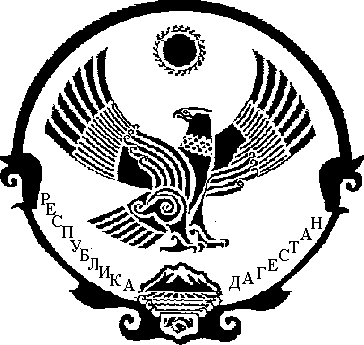 